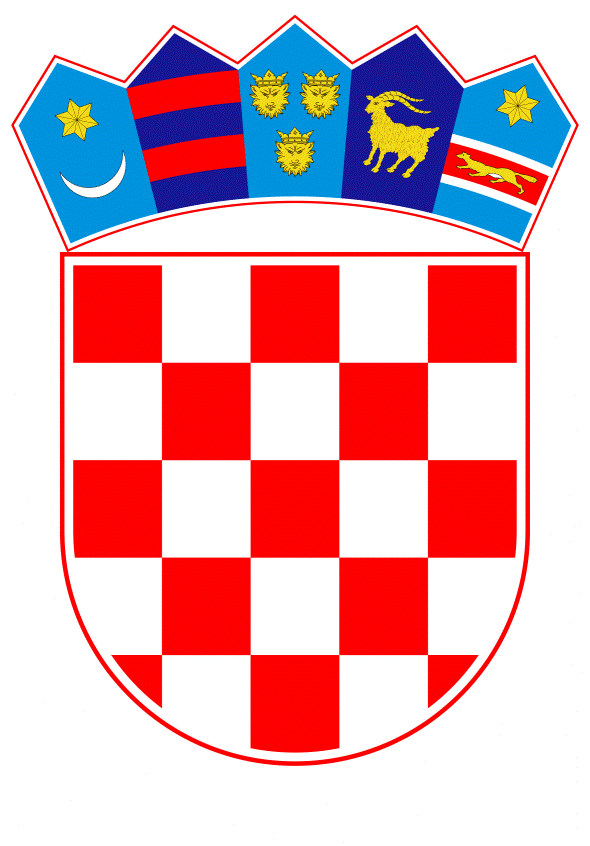 VLADA REPUBLIKE HRVATSKE								Zagreb, 24. studenoga 2022.__________________________________________________________________________Predlagatelj:	  MINISTARSTVO  PRAVOSUĐA I UPRAVE__________________________________________________________________________Predmet: 	NACRT PRIJEDLOGA ZAKONA O IZMJENAMA ZAKONA O OBVEZAMA I PRAVIMA DRŽAVNIH DUŽNOSNIKA, S NACRTOM KONAČNOG PRIJEDLOGA ZAKONA_____________________________________________________________________________________________________________________________________________________Banski dvori | Trg Sv. Marka 2 | 10000 Zagreb | tel. 01 4569 222 | vlada.gov.hrREPUBLIKA HRVATSKAMINISTARSTVO PRAVOSUĐA I UPRAVE											NacrtPRIJEDLOG ZAKONA O IZMJENAMA ZAKONA O OBVEZAMA I PRAVIMA DRŽAVNIH DUŽNOSNIKA, S KONAČNIM PRIJEDLOGOM ZAKONAZagreb, studeni 2022.PRIJEDLOG ZAKONA O IZMJENAMA ZAKONA O OBVEZAMA I PRAVIMA DRŽAVNIH DUŽNOSNIKA I.	USTAVNA OSNOVA ZA DONOŠENJE ZAKONAUstavna osnova za donošenje ovoga Zakona sadržana je u odredbi članka  2. stavka 4. podstavka 1. Ustava Republike Hrvatske („Narodne novine“, br. 85/10 – pročišćeni tekst i 5/14 – Odluka Ustavnog suda Republike Hrvatske).II.	OCJENA STANJA I OSNOVNA PITANJA KOJA SE TREBAJU UREDITI ZAKONOM TE POSLJEDICE KOJE ĆE DONOŠENJEM ZAKONA PROISTEĆIU okviru Nacionalnog plana oporavka i otpornosti 2021.-2026. provodi se reforma sustava plaća u državnoj upravi i javnim službama (investicija C2.2. R2-I1 Unaprjeđenje sustava plaća sustava u državnoj upravi i javnim službama, sustava HRM-a i COP-a), a preduvjet za provedbu reforme je analiza plaća u državnim tijelima i javnim službama. Rok za donošenje novog Zakona o plaćama u državnoj službi je pokazatelj uspješno provedene investicije iz NPOO-a te ujedno i uvjet koji Republika Hrvatska treba ispuniti da bi mogla dobiti financijska sredstava iz EU Mehanizma za oporavak i otpornost, a rok za donošenje tog Zakona je 30. lipnja 2023. godineU okviru analize plaća u državnim tijelima i javnim službama nužna je usporedba koeficijenata za obračun plaća državnih i pravosudnih dužnosnika te državnih službenika i namještenika, kako bi se utvrdili odnosi u plaćama između njih te određene nelogičnosti i problemi sadašnjeg platnog sustava. U tu svrhu potrebno je usporediti visinu koeficijenata državnih dužnosnika s visinom koeficijenata državnih službenika, utvrditi određene omjere između njihovih koeficijenata, a u analizama ugraditi kriterij usporedivosti i mjerljivosti koeficijenata i plaća državnih dužnosnika s koeficijentima i plaćama državnih službenika. Kako se plaće određuju umnoškom koeficijenta i osnovice za izračun plaće, koji su utvrđeni u različitoj visini za državne i pravosudne dužnosnike te državne službenike i namještenike, radi usporedbe plaća potrebno je imati jedan parametar za obračun plaće isti. Zakonom o obvezama i pravima državnih dužnosnika („Narodne novine“, br. 101/98, 135/98, 105/99, 25/00, 73/00, 30/01, 59/01, 114/01, 153/02, 154/02, 163/03, 16/04, 30/04, 105/04, 187/04, 92/05, 121/05, 151/05, 135/06, 141/06, 17/07, 34/07, 82/07, 107/07, 60/08, 38/09, 150/11, 22/13, 102/14, 103/14, 3/15, 93/16, 44/17 i 66/19), uređuju se obveze i prava državnih dužnosnika u tijelima državne vlasti te se utvrđuju dužnosnici u smislu tog Zakona i propisuju koeficijenti za izračun plaće dužnosnika.  Člankom 12. stavkom 1. Zakona o obvezama i pravima državnih dužnosnika definira se način izračuna plaće dužnosnika kao umnožak osnovice za obračun plaće i koeficijenta za dužnosnike, a stavkom 2. istog članka je propisano da osnovicu za obračun plaće dužnosnika određuje Vlada Republike Hrvatske posebnom odlukom.Odlukom o visini osnovice za obračun plaće državnih dužnosnika („Narodne novine“, broj 151/14), osnovica je utvrđena u visini od 3.890,00 kuna. Kako je ranije navedeno, zbog različitih osnovica za izračun plaće državnih dužnosnika i državnih službenika, nije moguće uspoređivati plaće (kao ni same koeficijente) državnih dužnosnika s plaćama (koeficijentima) državnih službenika.Stoga se ovim Zakonom predlaže osnovicu za izračun plaća državnih dužnosnika propisati u visini osnovice za izračun plaća državnih službenika, koja je veća od važeće osnovice za državne dužnosnike. Uz navedeno povećanje osnovice za izračun plaće državnih dužnosnika istovremeno se predlaže utvrditi odgovarajuće, nove koeficijente za izračun plaća državnih dužnosnika, koji će biti manji u odnosu na njihove sadašnje koeficijente. Množenjem novih, nižih koeficijenata s novom, većom osnovicom za izračun plaće (u visini osnovice za izračun plaće državnih službenika), plaće državnih dužnosnika moći će se uspoređivati s plaćama državnih službenika. Pri tome je potrebno istaknuti kako se osnovica za izračun plaća državnih dužnosnika nije mijenjala od 2014. godine, za razliku od osnovice za izračun plaća državnih službenika, koja se od tada povećavala u više navrata. Predloženim modelom, prema kojem je osnovica za izračun plaća državnih dužnosnika jednaka osnovici za izračun plaća državnih službenika, stvaraju se preduvjeti za mogućnost usporedbe i ravnomjerno praćenje plaća državnih dužnosnika i državnih službenika.Također, ovim se Zakonom predlaže propisivanje statusa državnog dužnosnika za zastupnika Republike Hrvatske pred Europskim sudom za ljudska prava imajući u vidu da je člankom 4. stavka 4. Uredbe o Uredu zastupnika Republike Hrvatske pred Europskim sudom za ljudska prava („Narodne novine“, br. 18/12 i 84/18) propisano da zastupnik ima položaj pomoćnika ministra. Budući da odredbama Zakona o obvezama i pravima državnih dužnosnika kao državni dužnosnik više nije propisan pomoćnik ministra, potrebno je propisati da zastupnik Republike Hrvatske pred Europskim sudom za ljudska prava ima status državnog dužnosnika uz propisivanje odgovarajućeg koeficijenta za izračun plaće.Također, za zastupnika Republike Hrvatske pred Europskim sudom za ljudska prava, kojim se ovim Zakonom predlaže utvrđivanje statusa državnog dužnosnika, a koji je prema dosadašnjim propisima imao položaj pomoćnika ministra, predlaže se koeficijent za izračun plaće kao za državnog tajnika, imajući u vidu da zastupnik obavlja poslove velikog opsega i složenosti.Ujedno, predlaže se da se za glavnog državnog rizničara, čiji je koeficijent također bio kao koeficijent bivšeg pomoćnika ministra, sada utvrdi koeficijent kao za državnog tajnika, imajući u vidu da državni rizničar obavlja poslove velikog opsega i složenosti.Nadalje, predlaže se da status državnog dužnosnika više nema glavni ravnatelj policije, imajući u vidu da je Zakonom o policiji („Narodne novine“, br. 34/11, 130/12, 89/14, 151/14, 33/15, 121/16 i 66/19) i Zakonom o policijskim poslovima i ovlastima („Narodne novine“, br. 76/09, 92/14 i 70/19) propisan status glavnog ravnatelja policije kao policijskog službenika, dok je Uredbom o plaćama policijskih službenika („Narodne novine“, broj 7/22) kojom se utvrđuju vrijednosti koeficijenata složenosti poslova radnih mjesta policijskih službenika i visina dodatka za specifičnost policijske službe, u  Prilogu 2 propisan koeficijent i dodatak za radno mjesto glavni ravnatelj policije. III.	OCJENA POTREBNIH SREDSTAVA ZA PROVOĐENJE ZAKONA	Sredstva za provedbu ovoga Zakona osiguravaju se u okviru redovnih aktivnosti te nije potrebno osigurati dodatna sredstva u državnom proračunu. IV.       RAZLOZI ZA DONOŠENJE ZAKONA PO HITNOM  POSTUPKUDonošenje ovoga Zakona predlaže se po hitnom postupku sukladno članku 204. stavku 1. Poslovnika Hrvatskoga sabora („Narodne novine“, br. 81/13, 113/16, 69/17, 29/18, 53/20, 119/20 - Odluka Ustavnog suda Republike Hrvatske i 123/20) zbog drugih osobito opravdanih razloga. Naime, s obzirom da se donošenje novog Zakona o plaćama u državnoj službi smatra pokazateljem uspješno provedene investicije iz NPOO-a, (što je ujedno i uvjet koji Republika Hrvatska treba ispuniti da bi mogla dobiti financijska sredstava iz EU Mehanizma za oporavak i otpornost), a rok za donošenje tog Zakona je 30. lipnja 2023. godine, predlaže se donošenje Zakona o izmjenama Zakona o obvezama i pravima državnih dužnosnika po hitnom postupku, kako bi se mogle provesti potrebne analize koeficijenata i plaća te izraditi novi model plaća i prijedlog Zakona o plaćama u državnoj službi.  KONAČNI PRIJEDLOG ZAKONA O IZMJENAMA ZAKONA O OBVEZAMA I PRAVIMA DRŽAVNIH DUŽNOSNIKAČlanak 1.U Zakonu o pravima i obvezama državnih dužnosnika („Narodne novine“, br. 101/98, 135/98, 105/99, 25/00, 73/00, 30/01, 59/01, 114/01, 153/02, 154/02, 163/03, 16/04, 30/04, 105/04, 187/04, 92/05, 121/05, 151/05, 135/06, 141/06, 17/07, 34/07, 82/07, 107/07, 60/08, 38/09, 150/11, 22/13, 102/14, 103/14, 3/15, 93/16, 44/17 i 66/19) u članku 1. stavak 2. mijenja se i glasi:„Dužnosnici u smislu ovoga Zakona jesu:– Predsjednik Republike Hrvatske– predsjednik i potpredsjednici Hrvatskoga sabora– zastupnici u Hrvatskom saboru– predsjednik i članovi Vlade Republike Hrvatske– predsjednik, zamjenik predsjednika i suci Ustavnog suda Republike Hrvatske– predsjednik, potpredsjednici i članovi Državnog izbornog povjerenstva Republike Hrvatske– državni tajnici– predstojnik Ureda predsjednika Vlade Republike Hrvatske– državni tajnici središnjih državnih ureda– ravnatelj Porezne uprave– ravnatelj Carinske uprave– glavni državni inspektor– glavni vatrogasni zapovjednik– glavni državni revizor i njegovi zamjenici– pučki pravobranitelj i njegovi zamjenici– pravobranitelj za djecu i njegovi zamjenici– pravobranitelj za ravnopravnost spolova i njegovi zamjenici– pravobranitelj za osobe s invaliditetom i njegovi zamjenici– tajnik Hrvatskoga sabora– glavni tajnik Vlade Republike Hrvatske– glavni tajnik Ustavnog suda Republike Hrvatske– zamjenik tajnika Hrvatskoga sabora– zamjenik glavnog tajnika Vlade Republike Hrvatske– zamjenik predstojnika Ureda predsjednika Vlade Republike Hrvatske– glasnogovornik Vlade Republike Hrvatske– glavni ravnatelji državnih uprava, državnih zavoda i državnih ravnateljstava– ravnatelj Hrvatskog zavoda za mirovinsko osiguranje– ravnatelj Hrvatskog zavoda za zdravstveno osiguranje– ravnatelj Hrvatskog zavoda za zapošljavanje– ravnatelj Središnjeg registra osiguranika– ravnatelj i zamjenik ravnatelja Središnje agencije za financiranje i ugovaranje programa i projekata Europske unije– predsjednik Savjeta za nacionalne manjine– glavni državni rizničar– predstojnik Ureda predsjednika Hrvatskoga sabora– zastupnik Republike Hrvatske pred Europskim sudom za ljudska prava– dužnosnici u Uredu predsjednika Republike Hrvatske koje imenuje Predsjednik Republike Hrvatske sukladno odredbama posebnih propisa.“.Članak 2.Članak 12. mijenja se i glasi:„Plaće dužnosnika izračunavaju se množenjem osnovice za izračun plaće s koeficijentom utvrđenim za određene dužnosnike.Osnovica za izračun plaće dužnosnika jednaka je osnovici za izračun plaće državnih službenika i namještenika.Koeficijenti za izračun plaće dužnosnika jesu:1. predsjednik Republike Hrvatske 5,762. a) predsjednik Hrvatskoga sabora 4,87b) predsjednik Vlade Republike Hrvatske 4,87c) predsjednik Ustavnog suda Republike Hrvatske  5,893. a) potpredsjednik Hrvatskoga sabora 4,42b) potpredsjednik Vlade Republike Hrvatske 4,42c) zamjenik predsjednika Ustavnog suda Republike Hrvatske 5,364. a) predsjednici radnih tijela Hrvatskoga sabora 3,98b) suci Ustavnog suda Republike Hrvatske 4,82c) ministri 3,98d) glavni državni revizor 3,98e) pučki pravobranitelj 3,98f) predsjednik Državnoga izbornog povjerenstva Republike Hrvatske 3,98g) glavni državni inspektor 3,855. a) potpredsjednici radnih tijela Hrvatskoga sabora 3,53b) državni tajnici 3,53c) predstojnik Ureda predsjednika Vlade Republike Hrvatske 3,53d) državni tajnici središnjih državnih ureda 3,53e) glavni tajnik Vlade Republike Hrvatske 3,53f) glavni državni rizničar 3,53g) potpredsjednici Državnoga izbornog povjerenstva Republike Hrvatske 3,53h) ravnatelj Hrvatskog zavoda za zdravstveno osiguranje 3,53i) glavni vatrogasni zapovjednik 3,53j) zastupnik Republike Hrvatske pred Europskim sudom za ljudska prava 3,53.6. a) ravnatelj Porezne uprave 3,41b) ravnatelj Carinske uprave 3,41c) ravnatelj Hrvatskog zavoda za mirovinsko osiguranje 3,417. a) zastupnici u Hrvatskom saboru 3,27b) tajnik Hrvatskoga sabora 3,27c) predstojnik Ureda predsjednika Hrvatskoga sabora 3,27d) glavni tajnik Ustavnog suda Republike Hrvatske 3,27e) zamjenici glavnog državnog revizora 3,27f) članovi Državnoga izbornog povjerenstva Republike Hrvatske 3,27g) zamjenik predstojnika Ureda predsjednika Vlade Republike Hrvatske 3,27h) zamjenik glavnog tajnika Vlade Republike Hrvatske 3,27i) glasnogovornik Vlade Republike Hrvatske 3,27j) glavni ravnatelji državnih uprava, državnih zavoda i državnih ravnateljstava 3,27k) pravobranitelj za djecu 3,27l) pravobranitelj za ravnopravnost spolova 3,27m) pravobranitelj za osobe s invaliditetom 3,27n) ravnatelj Središnje agencije za financiranje i ugovaranje programa i projekata Europske unije 3,278. zamjenik tajnika Hrvatskoga sabora 3,099. zamjenici pučkog pravobranitelja 2,9110. a) ravnatelj Hrvatskog zavoda za zapošljavanje 2,82b) ravnatelj Središnjeg registra osiguranika 2,82c) zamjenik ravnatelja Središnje agencije za financiranje i ugovaranje programa i projekata Europske unije 2,8211. a) predsjednik Savjeta za nacionalne manjine 2,64b) zamjenici pravobranitelja za djecu 2,64c) zamjenici pravobranitelja za ravnopravnost spolova 2,64d) zamjenici pravobranitelja za osobe s invaliditetom 2,64.Plaća dužnosnika uvećava se za 0,5% za svaku navršenu godinu radnog staža, a najviše za 20%.Dužnosnicima u Uredu predsjednika Republike Hrvatske koeficijent za izračun plaće utvrđuje Predsjednik Republike Hrvatske, u skladu s odredbom stavka 3. ovoga članka.“.ZAVRŠNE ODREDBEČlanak 3.Danom stupanja na snagu ovoga Zakona prestaju važiti:- članak 4. stavak 4. Uredbe o Uredu zastupnika Republike Hrvatske pred Europskim sudom za ljudska prava („Narodne novine“, br. 18/12 i 84/18) - Odluka o visini osnovice za obračun plaće državnih dužnosnika („Narodne novine“, broj 151/14).Članak 4.Ovaj Zakon stupa na snagu osmog dana od dana objave u „Narodnim novinama“. O B R A Z L O Ž E NJ EUz članak 1.Ovim člankom mijenja se u članku 1. Zakona o obvezama i pravima državnih dužnosnika stavak 2. na način da se uz postojeće državne dužnosnike državnim dužnosnikom utvrđuje i zastupnik Republike Hrvatske pred Europskim sudom za ljudska prava imajući u vidu da je člankom 4. stavkom 4. Uredbe o Uredu zastupnika Republike Hrvatske pred Europskim sudom za ljudska prava („Narodne novine“, br. 18/12 i 84/18) propisano da zastupnik ima položaj pomoćnika ministra. Budući da odredbama Zakona o obvezama i pravima državnih dužnosnika kao državni dužnosnik više nije propisan pomoćnik ministra potrebno je utvrditi da zastupnik ima status državnog dužnosnika. Nadalje, predlaže se da status državnog dužnosnika više nema glavni ravnatelj policije, imajući u vidu da je Zakonom o policiji („Narodne novine“, br. 34/11, 130/12, 89/14, 151/14, 33/15, 121/16 i 66/19) i Zakonom o policijskim poslovima i ovlastima („Narodne novine“, br. 76/09, 92/14 i 70/19) propisan status glavnog ravnatelja policije kao policijskog službenika, dok je Uredbom o plaćama policijskih službenika („Narodne novine“, broj 7/22) kojom se utvrđuju vrijednosti koeficijenata složenosti poslova radnih mjesta policijskih službenika i visina dodatka za specifičnost policijske službe, u  Prilogu 2 propisan koeficijent i dodatak za radno mjesto glavni ravnatelj policije.Uz članak 2.Ovim se člankom mijenja članak 12. Zakona o obvezama i pravima državnih dužnosnika na način da se utvrđuju novi, niži koeficijenti za izračun plaće državnih dužnosnika, ali se istovremeno propisuje veća osnovica za izračun plaće državnih dužnosnika (u visini osnovice za izračun plaće državnih službenika i namještenika (važeća osnovica iznosi 6.663,47 kuna bruto).Ujedno, koeficijent za izračun plaće glavnog državnog rizničara, predlaže se izjednačiti s koeficijentom za izračun plaće državnog tajnika iz razloga što su i državni tajnik i glavni državni rizničar dužnosnici koji provode utvrđenu politiku Vlade sukladno nalozima ministra, odnosno preuzimaju izravnu koordinaciju nad više upravnih područja te obavljaju poslove jednake složenosti, tako da je za glavnog državnog rizničara umjesto preračunatog koeficijenta 3,27 utvrđen koeficijent za izračun plaće 3,53. Također, koeficijent za izračun plaće zastupnika Republike Hrvatske pred Europskim sudom za ljudska prava, koji je prema dosadašnjim propisima imao položaj pomoćnika ministra uz pripadajući koeficijent 3,27,  predlaže se izjednačiti s koeficijentom za izračun plaće državnog tajnika 3,53 iz razloga što navedeni državni dužnosnik obavlja poslove velikog opsega i složenosti. Uz članak 3.Ovim člankom utvrđuje se prestanak važenja članka 4. stavka 4. Uredbe o Uredu zastupnika Republike Hrvatske pred Europskim sudom za ljudska prava („Narodne novine“, br. 18/12 i 84/18) kojim je propisano da zastupnik ima položaj pomoćnika ministra. Budući da odredbama Zakona o obvezama i pravima državnih dužnosnika kao državni dužnosnici više nisu propisani pomoćnici ministara potrebno je utvrditi prestanak važenja ove odredbe.Nadalje, imajući u vidu da se ovim Zakonom predlaže utvrditi da je osnovica za izračun plaće dužnosnika jednaka osnovici za izračun plaće državnih službenika i namještenika potrebno je propisati prestanak važenja Odluke visini osnovice za obračun plaće državnih dužnosnika („Narodne novine“, broj 151/14).Uz članak 4.Ovom odredbom utvrđuje se stupanje na snagu ovoga Zakona.ODREDBE VAŽEĆEG ZAKONA KOJE SE MIJENJAJUČlanak 1. Ovim se Zakonom uređuju obveze i prava državnih dužnosnika (u daljnjem tekstu: "dužnosnici") u tijelima državne vlasti.Dužnosnici u smislu ovoga Zakona jesu:– Predsjednik Republike Hrvatske,– predsjednik i potpredsjednici Hrvatskoga sabora,– zastupnici u Hrvatskom saboru,– predsjednik i članovi Vlade Republike Hrvatske,– predsjednik, zamjenik predsjednika i suci Ustavnog suda Republike Hrvatske,– predsjednik, potpredsjednici i članovi Državnog izbornog povjerenstva Republike Hrvatske,– državni tajnici,– predstojnik Ureda predsjednika Vlade Republike Hrvatske,– državni tajnici središnjih državnih ureda,– glavni ravnatelj policije,– ravnatelj Porezne uprave,– ravnatelj Carinske uprave,– glavni državni inspektor,– glavni vatrogasni zapovjednik,– glavni državni revizor i njegovi zamjenici,– pučki pravobranitelj i njegovi zamjenici,– pravobranitelj za djecu i njegovi zamjenici,– pravobranitelj za ravnopravnost spolova i njegovi zamjenici,– pravobranitelj za osobe s invaliditetom i njegovi zamjenici,– tajnik Hrvatskoga sabora,– glavni tajnik Vlade Republike Hrvatske,– glavni tajnik Ustavnog suda Republike Hrvatske,– zamjenik tajnika Hrvatskoga sabora,– zamjenik glavnog tajnika Vlade Republike,– zamjenik predstojnika Ureda predsjednika Vlade Republike Hrvatske,– glasnogovornik Vlade Republike Hrvatske,– glavni ravnatelji državnih uprava, državnih zavoda i državnih ravnateljstava,– ravnatelj Hrvatskog zavoda za mirovinsko osiguranje,– ravnatelj Hrvatskog zavoda za zdravstveno osiguranje,– ravnatelj Hrvatskog zavoda za zapošljavanje,– ravnatelj Središnjeg registra osiguranika,– ravnatelj i zamjenik ravnatelja Središnje agencije za financiranje i ugovaranje programa i projekata Europske unije,– predsjednik Savjeta za nacionalne manjine,– glavni državni rizničar,– predstojnik Ureda predsjednika Hrvatskoga sabora,– dužnosnici u Uredu predsjednika Republike Hrvatske koje imenuje Predsjednik Republike Hrvatske sukladno odredbama posebnih propisa.Članak 12. Plaće dužnosnika utvrđuju se množenjem osnovice za obračun plaće s koeficijentom utvrđenim za određene dužnosnike.Osnovicu za obračun plaće dužnosnika određuje Vlada Republike Hrvatske posebnom odlukom.Koeficijenti za izračun plaće dužnosnika jesu:1. predsjednik Republike Hrvatske 9,302. a) predsjednik Hrvatskoga sabora 7,86b) predsjednik Vlade Republike Hrvatske 7,86c) predsjednik Ustavnog suda Republike Hrvatske 7,863. a) potpredsjednik Hrvatskoga sabora 7,14b) potpredsjednik Vlade Republike Hrvatske 7,14c) zamjenik predsjednika Ustavnog suda Republike Hrvatske 7,144. a) predsjednici radnih tijela Hrvatskoga sabora 6,42b) suci Ustavnog suda Republike Hrvatske 6,42c) ministri 6,42d) glavni državni revizor 6,42e) pučki pravobranitelj 6,42f) predsjednik Državnoga izbornog povjerenstva Republike Hrvatske 6,42g) glavni državni inspektor 6,215. a) potpredsjednici radnih tijela Hrvatskoga sabora 5,70b) državni tajnici 5,70c) predstojnik Ureda predsjednika Vlade Republike Hrvatske 5,70d) državni tajnici središnjih državnih ureda 5,70e) glavni tajnik Vlade Republike Hrvatske 5,70f) potpredsjednici Državnoga izbornog povjerenstva Republike Hrvatske 5,70g) ravnatelj Hrvatskog zavoda za zdravstveno osiguranje 5,70h) glavni vatrogasni zapovjednik 5,706. a) ravnatelj Porezne uprave 5,50b) ravnatelj Carinske uprave 5,50c) glavni ravnatelj policije 5,50d) ravnatelj Hrvatskog zavoda za mirovinsko osiguranje 5,507. a) zastupnici u Hrvatskom saboru 5,27b) tajnik Hrvatskoga sabora 5,27c) predstojnik Ureda predsjednika Hrvatskoga sabora 5,27d) glavni tajnik Ustavnog suda Republike Hrvatske 5,27e) zamjenici glavnog državnog revizora 5,27f) članovi Državnoga izbornog povjerenstva Republike Hrvatske 5,27g) zamjenik predstojnika Ureda predsjednika Vlade Republike Hrvatske 5,27h) zamjenik glavnog tajnika Vlade Republike Hrvatske 5,27i) glavni državni rizničar 5,27j) glasnogovornik Vlade 5,27k) glavni ravnatelji državnih uprava, državnih zavoda i državnih ravnateljstava 5,27l) pravobranitelj za djecu 5,27m) pravobranitelj za ravnopravnost spolova 5,27n) pravobranitelj za osobe s invaliditetom 5,27o) ravnatelj Središnje agencije za financiranje i ugovaranje programa i projekata Europske unije 5,278. a) zamjenik tajnika Hrvatskoga sabora 4,989. zamjenici pučkog pravobranitelja 4,6910. a) ravnatelj Hrvatskog zavoda za zapošljavanje 4,55b) ravnatelj Središnjeg registra osiguranika 4,55c) zamjenik ravnatelja Središnje agencije za financiranje i ugovaranje programa i projekata Europske unije 4,5511. a) predsjednik Savjeta za nacionalne manjine 4,26b) zamjenici pravobranitelja za djecu 4,26c) zamjenici pravobranitelja za ravnopravnost spolova 4,26d) zamjenici pravobranitelja za osobe s invaliditetom 4,26Plaća dužnosnika uvećava se za 0,5% za svaku navršenu godinu radnog staža, a najviše za 20%.Dužnosnicima u Uredu predsjednika Republike koeficijent za izračun plaće utvrđuje Predsjednik Republike Hrvatske, u skladu s odredbom stavka 3. ovoga članka.Dužnosnicima iz članka 1. ovoga Zakona kojima nije određen koeficijent za izračun plaće sukladno odredbama prethodnih stavaka ovoga članka, koeficijent će utvrditi Vlada Republike Hrvatske s time da utvrđeni koeficijent ne može biti viši od koeficijenta glavnih ravnatelja državnih uprava, državnih zavoda i državnih ravnateljstava.